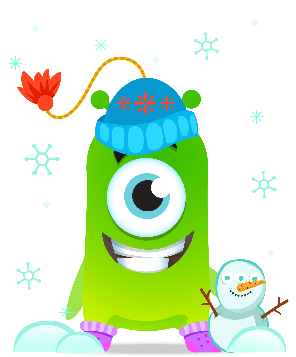 Zin van de dag: 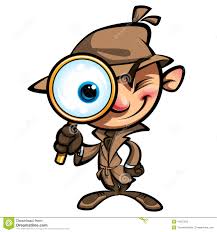 Vul in.                                                                                                                                                                           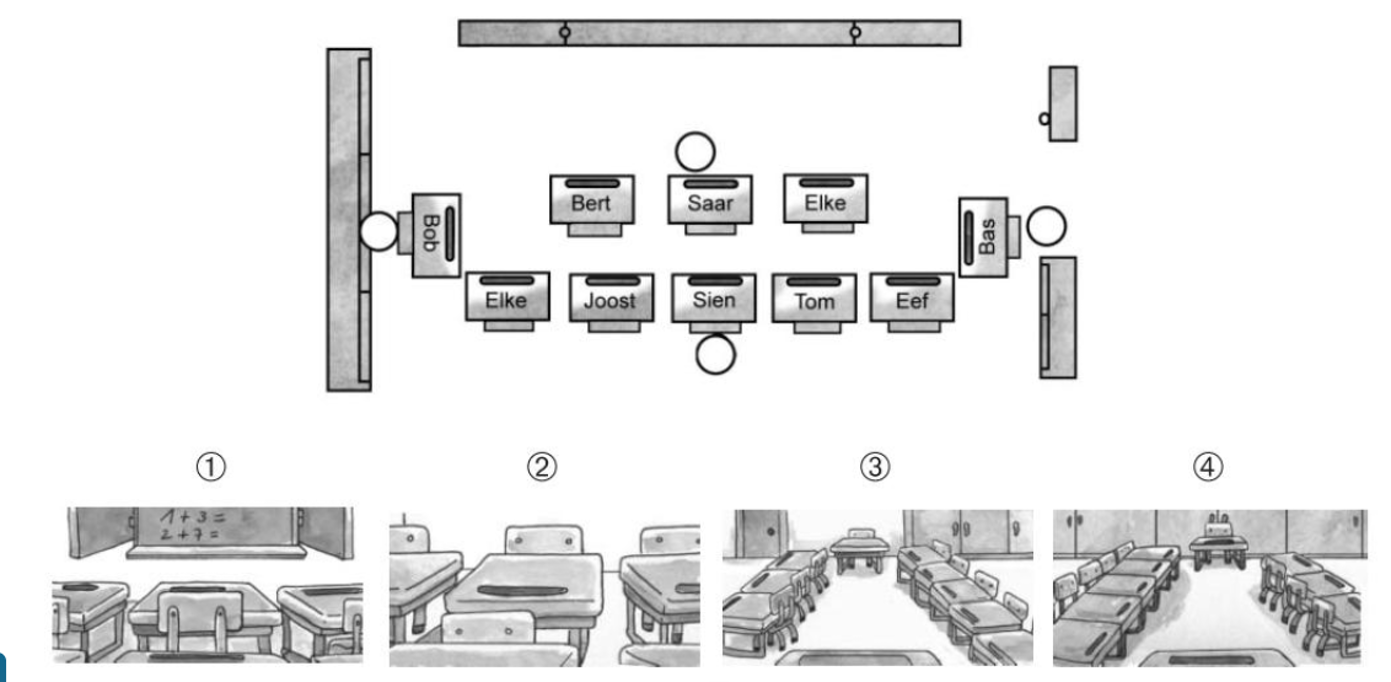 Oefening in de kijkerlollysnoepjebal